Ben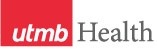 WEEKLY RELAYSWEEKLY RELAYSFeb. 14, 2019YOUR DEPARTMENT NEWS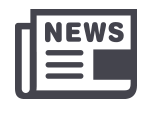 YOUR DEPARTMENT NEWSYOUR DEPARTMENT NEWSUTMB NEWS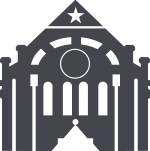 UTMB NEWSOEDOED congratulates all those representing UTMB at the 2019 Innovation in Health Science Education Annual Conference in Austin on February 21-22. We are delighted to see a preconference workshop, an Innovations Award nomination, 4 workshops, a small group session and 10 posters presented by UTMB faculty and staff. The contributors include: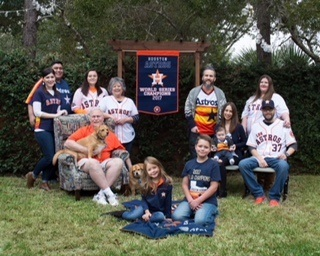 OEDOED congratulates all those representing UTMB at the 2019 Innovation in Health Science Education Annual Conference in Austin on February 21-22. We are delighted to see a preconference workshop, an Innovations Award nomination, 4 workshops, a small group session and 10 posters presented by UTMB faculty and staff. The contributors include:OEDOED congratulates all those representing UTMB at the 2019 Innovation in Health Science Education Annual Conference in Austin on February 21-22. We are delighted to see a preconference workshop, an Innovations Award nomination, 4 workshops, a small group session and 10 posters presented by UTMB faculty and staff. The contributors include:Employee referral bonus for hard-to-fill positions:All paid UTMB employees who refer an applicant to a Nurse Clinician (II–V) position or an identified hard-to-fill position for the Health System will be eligible for a special $3,000 bonus. If your referral is hired into a benefits-eligible position between Jan. 23 and May 31, you will receive $1,500 when he or she completes six months of service and another $1,500 when he or she completes one year of service. UTMB is holding an invitation-only hiring event on Feb. 25, so please encourage your referrals to visit https://hr.utmb.edu/recruit/hiring/ to learn more about this event and to submit their resume for consideration. Interviews will be extended only to those who meet the qualifications needed. For more information about the employee referral bonus and how you can benefit from this limited-time offer, see https://hr.utmb.edu/recruit/referral/.Research Quarterly Update set for Feb. 26:The next Research Quarterly Update will be held Feb. 26 from noon to 1 p.m. in Levin Hall South Auditorium on the Galveston Campus. The update is an opportunity for all members of the UTMB community to learn what's new in the research enterprise and for those who work in research to hear information that may be important to their work. Updates will be provided by Dr. Randall Urban, chief research officer, and other UTMB leaders. Anyone may submit a question for consideration to be discussed at the event at https://research.utmb.edu/questions.2019 Mondays in March series:UTMB’s annual Mondays in March series begins March 4. This year’s program will be a series of panel discussions, featuring UTMB leaders at the forefront of guiding our institution in an era of rapid and significant change. All sessions begin at noon in the Levin Hall Main Auditorium on the Galveston Campus. Can’t be there in person? Remote viewing options will be available, and all sessions will be recorded. The schedule for this year’s session is:March 4: The Case for GrowthMarch 11: (R)evolution in Health CareMarch 18: The Academic FoundationMarch 25: A Look Ahead with Executive LeadershipMore information on this year’s sessions will be available online soon.Employee referral bonus for hard-to-fill positions:All paid UTMB employees who refer an applicant to a Nurse Clinician (II–V) position or an identified hard-to-fill position for the Health System will be eligible for a special $3,000 bonus. If your referral is hired into a benefits-eligible position between Jan. 23 and May 31, you will receive $1,500 when he or she completes six months of service and another $1,500 when he or she completes one year of service. UTMB is holding an invitation-only hiring event on Feb. 25, so please encourage your referrals to visit https://hr.utmb.edu/recruit/hiring/ to learn more about this event and to submit their resume for consideration. Interviews will be extended only to those who meet the qualifications needed. For more information about the employee referral bonus and how you can benefit from this limited-time offer, see https://hr.utmb.edu/recruit/referral/.Research Quarterly Update set for Feb. 26:The next Research Quarterly Update will be held Feb. 26 from noon to 1 p.m. in Levin Hall South Auditorium on the Galveston Campus. The update is an opportunity for all members of the UTMB community to learn what's new in the research enterprise and for those who work in research to hear information that may be important to their work. Updates will be provided by Dr. Randall Urban, chief research officer, and other UTMB leaders. Anyone may submit a question for consideration to be discussed at the event at https://research.utmb.edu/questions.2019 Mondays in March series:UTMB’s annual Mondays in March series begins March 4. This year’s program will be a series of panel discussions, featuring UTMB leaders at the forefront of guiding our institution in an era of rapid and significant change. All sessions begin at noon in the Levin Hall Main Auditorium on the Galveston Campus. Can’t be there in person? Remote viewing options will be available, and all sessions will be recorded. The schedule for this year’s session is:March 4: The Case for GrowthMarch 11: (R)evolution in Health CareMarch 18: The Academic FoundationMarch 25: A Look Ahead with Executive LeadershipMore information on this year’s sessions will be available online soon.TOPICSLEGEND	PATIENT CARE	EDUCATION & RESEARCH	INSTITUTIONAL SUPPORT	CMC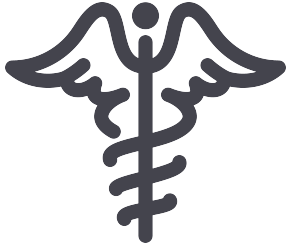 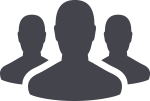 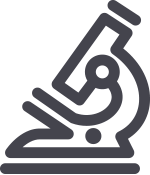 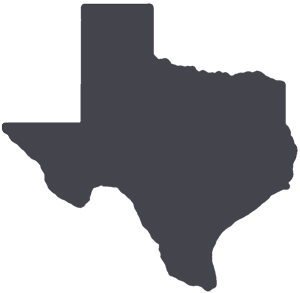 	PATIENT CARE	EDUCATION & RESEARCH	INSTITUTIONAL SUPPORT	CMC	PATIENT CARE	EDUCATION & RESEARCH	INSTITUTIONAL SUPPORT	CMC	PATIENT CARE	EDUCATION & RESEARCH	INSTITUTIONAL SUPPORT	CMCAROUND UTMB (Use the legend above to quickly find items of interest to your team)AROUND UTMB (Use the legend above to quickly find items of interest to your team)AROUND UTMB (Use the legend above to quickly find items of interest to your team)AROUND UTMB (Use the legend above to quickly find items of interest to your team)AROUND UTMB (Use the legend above to quickly find items of interest to your team)GALVESTON CAMPUSUTMB Campus Store news:A new University Federal Credit Union automated teller machine (ATM) is now available at the UTMB Campus Store in the Moody Medical Library on the Galveston Campus. As a reminder, the UTMB Campus Store also offers retail packing and shipping services to UTMB employees and students. People using the new mail service can either drop off prepacked parcels or opt to have store employees pack their items for them. The UTMB Campus Store is open Monday through Friday from 7:30 a.m. to 5:30 p.m. For more information or to shop online, visit https://utmbstore.com. REDUCE YOUR USE SUSTAINABILITY INFO SERIES
Chemical and radioactive waste disposal:Living and working sustainably is about more than recycling and repurposing, it’s also a matter of disposing of hazardous materials in the proper manner. Following hazardous disposal guidelines and protocols helps ensure the integrity of the environments in which we live and work. If you or someone on your team need to dispose of any chemical or radioactive materials, please visit the Environmental Protection Management Program website (https://www.utmb.edu/ehs/EPM/Home) and fill out the appropriate pick-up form. For more information, call (409) 747-0515. GALVESTON CAMPUSUTMB Campus Store news:A new University Federal Credit Union automated teller machine (ATM) is now available at the UTMB Campus Store in the Moody Medical Library on the Galveston Campus. As a reminder, the UTMB Campus Store also offers retail packing and shipping services to UTMB employees and students. People using the new mail service can either drop off prepacked parcels or opt to have store employees pack their items for them. The UTMB Campus Store is open Monday through Friday from 7:30 a.m. to 5:30 p.m. For more information or to shop online, visit https://utmbstore.com. REDUCE YOUR USE SUSTAINABILITY INFO SERIES
Chemical and radioactive waste disposal:Living and working sustainably is about more than recycling and repurposing, it’s also a matter of disposing of hazardous materials in the proper manner. Following hazardous disposal guidelines and protocols helps ensure the integrity of the environments in which we live and work. If you or someone on your team need to dispose of any chemical or radioactive materials, please visit the Environmental Protection Management Program website (https://www.utmb.edu/ehs/EPM/Home) and fill out the appropriate pick-up form. For more information, call (409) 747-0515. GALVESTON CAMPUSUTMB Campus Store news:A new University Federal Credit Union automated teller machine (ATM) is now available at the UTMB Campus Store in the Moody Medical Library on the Galveston Campus. As a reminder, the UTMB Campus Store also offers retail packing and shipping services to UTMB employees and students. People using the new mail service can either drop off prepacked parcels or opt to have store employees pack their items for them. The UTMB Campus Store is open Monday through Friday from 7:30 a.m. to 5:30 p.m. For more information or to shop online, visit https://utmbstore.com. REDUCE YOUR USE SUSTAINABILITY INFO SERIES
Chemical and radioactive waste disposal:Living and working sustainably is about more than recycling and repurposing, it’s also a matter of disposing of hazardous materials in the proper manner. Following hazardous disposal guidelines and protocols helps ensure the integrity of the environments in which we live and work. If you or someone on your team need to dispose of any chemical or radioactive materials, please visit the Environmental Protection Management Program website (https://www.utmb.edu/ehs/EPM/Home) and fill out the appropriate pick-up form. For more information, call (409) 747-0515. GALVESTON CAMPUSUTMB Campus Store news:A new University Federal Credit Union automated teller machine (ATM) is now available at the UTMB Campus Store in the Moody Medical Library on the Galveston Campus. As a reminder, the UTMB Campus Store also offers retail packing and shipping services to UTMB employees and students. People using the new mail service can either drop off prepacked parcels or opt to have store employees pack their items for them. The UTMB Campus Store is open Monday through Friday from 7:30 a.m. to 5:30 p.m. For more information or to shop online, visit https://utmbstore.com. REDUCE YOUR USE SUSTAINABILITY INFO SERIES
Chemical and radioactive waste disposal:Living and working sustainably is about more than recycling and repurposing, it’s also a matter of disposing of hazardous materials in the proper manner. Following hazardous disposal guidelines and protocols helps ensure the integrity of the environments in which we live and work. If you or someone on your team need to dispose of any chemical or radioactive materials, please visit the Environmental Protection Management Program website (https://www.utmb.edu/ehs/EPM/Home) and fill out the appropriate pick-up form. For more information, call (409) 747-0515. GALVESTON CAMPUSUTMB Campus Store news:A new University Federal Credit Union automated teller machine (ATM) is now available at the UTMB Campus Store in the Moody Medical Library on the Galveston Campus. As a reminder, the UTMB Campus Store also offers retail packing and shipping services to UTMB employees and students. People using the new mail service can either drop off prepacked parcels or opt to have store employees pack their items for them. The UTMB Campus Store is open Monday through Friday from 7:30 a.m. to 5:30 p.m. For more information or to shop online, visit https://utmbstore.com. REDUCE YOUR USE SUSTAINABILITY INFO SERIES
Chemical and radioactive waste disposal:Living and working sustainably is about more than recycling and repurposing, it’s also a matter of disposing of hazardous materials in the proper manner. Following hazardous disposal guidelines and protocols helps ensure the integrity of the environments in which we live and work. If you or someone on your team need to dispose of any chemical or radioactive materials, please visit the Environmental Protection Management Program website (https://www.utmb.edu/ehs/EPM/Home) and fill out the appropriate pick-up form. For more information, call (409) 747-0515. GALVESTON CAMPUSUTMB Campus Store news:A new University Federal Credit Union automated teller machine (ATM) is now available at the UTMB Campus Store in the Moody Medical Library on the Galveston Campus. As a reminder, the UTMB Campus Store also offers retail packing and shipping services to UTMB employees and students. People using the new mail service can either drop off prepacked parcels or opt to have store employees pack their items for them. The UTMB Campus Store is open Monday through Friday from 7:30 a.m. to 5:30 p.m. For more information or to shop online, visit https://utmbstore.com. REDUCE YOUR USE SUSTAINABILITY INFO SERIES
Chemical and radioactive waste disposal:Living and working sustainably is about more than recycling and repurposing, it’s also a matter of disposing of hazardous materials in the proper manner. Following hazardous disposal guidelines and protocols helps ensure the integrity of the environments in which we live and work. If you or someone on your team need to dispose of any chemical or radioactive materials, please visit the Environmental Protection Management Program website (https://www.utmb.edu/ehs/EPM/Home) and fill out the appropriate pick-up form. For more information, call (409) 747-0515. DID YOU KNOW?
Throughout its 127-year history, UTMB has demonstrated a strong tradition of academic excellence, providing an exemplary educational experience for generations of health care professionals. An example of UTMB’s sound academic preparation is the outstanding initial pass rates of UTMB students on national examinations, certifications and licensure criteria. According to the most recent statistics available (from 2017), initial pass rates for UTMB medical students on the US Medical Licensing Exam (USMLE) were 95 percent. School of Nursing students had a 97 percent pass rate on the National Council Licensing Exam (NCLEX), and our students in Physical Therapy, Occupational Therapy and Physician Assistant Studies achieved pass rates of 100 percent. In addition, UTMB School of Medicine graduates match in the national residency program at an average rate of 95 percent.DID YOU KNOW?
Throughout its 127-year history, UTMB has demonstrated a strong tradition of academic excellence, providing an exemplary educational experience for generations of health care professionals. An example of UTMB’s sound academic preparation is the outstanding initial pass rates of UTMB students on national examinations, certifications and licensure criteria. According to the most recent statistics available (from 2017), initial pass rates for UTMB medical students on the US Medical Licensing Exam (USMLE) were 95 percent. School of Nursing students had a 97 percent pass rate on the National Council Licensing Exam (NCLEX), and our students in Physical Therapy, Occupational Therapy and Physician Assistant Studies achieved pass rates of 100 percent. In addition, UTMB School of Medicine graduates match in the national residency program at an average rate of 95 percent.